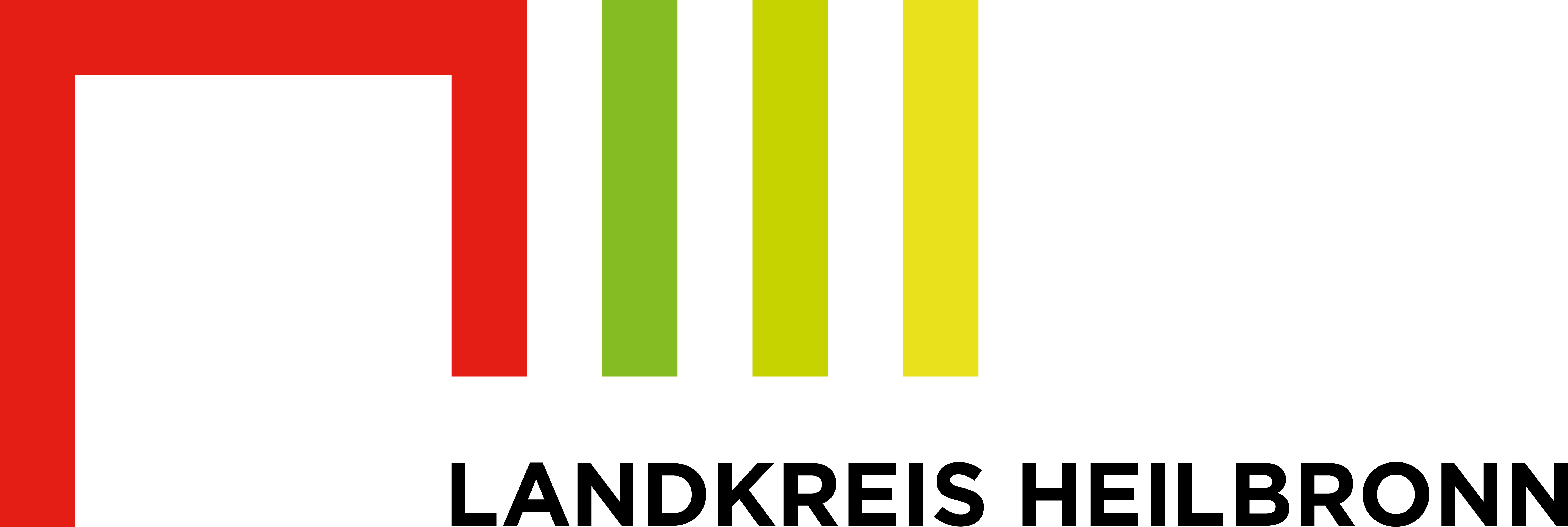 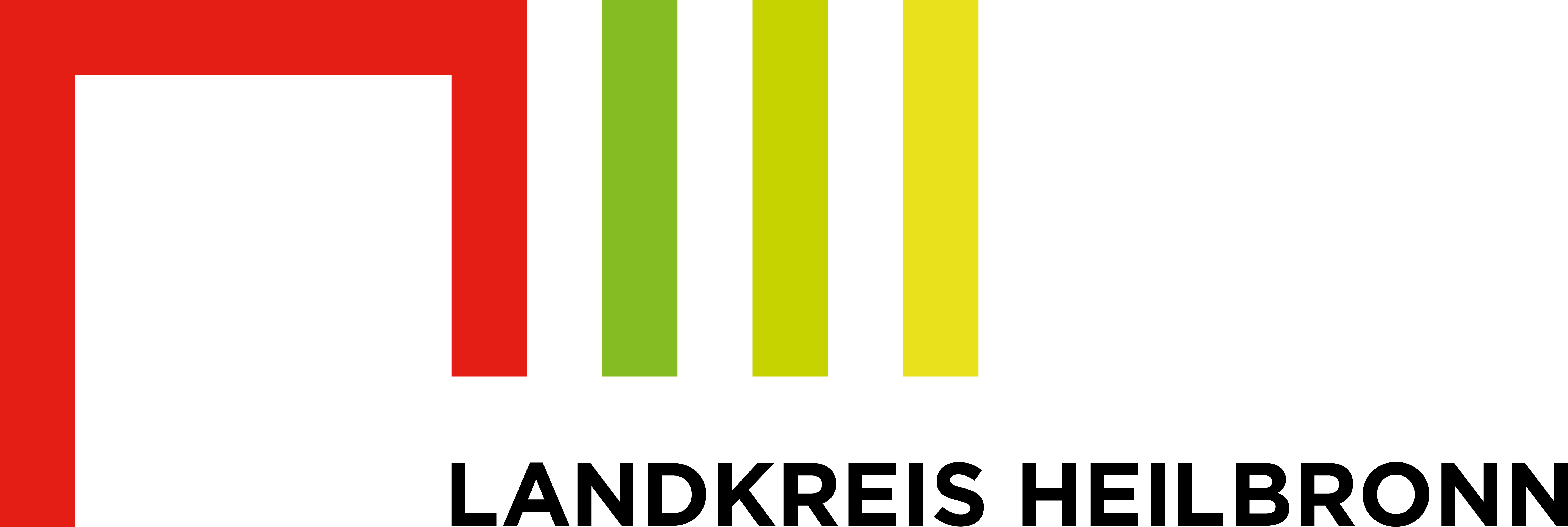 Antragsteller:Antragsteller:Antragsteller:Antragsteller:Antragsteller:Antragsteller:Firma/NameStraße:PLZ, Ort:Telefon:Fax:E-Mail:Firma/NameStraße:PLZ, Ort:Telefon:Fax:E-Mail:Firma/NameStraße:PLZ, Ort:Telefon:Fax:E-Mail:Firma/NameStraße:PLZ, Ort:Telefon:Fax:E-Mail:Firma/NameStraße:PLZ, Ort:Telefon:Fax:E-Mail:Firma/NameStraße:PLZ, Ort:Telefon:Fax:E-Mail:Firma/NameStraße:PLZ, Ort:Telefon:Fax:E-Mail:Firma/NameStraße:PLZ, Ort:Telefon:Fax:E-Mail:Firma/NameStraße:PLZ, Ort:Telefon:Fax:E-Mail:Firma/NameStraße:PLZ, Ort:Telefon:Fax:E-Mail:Firma/NameStraße:PLZ, Ort:Telefon:Fax:E-Mail:Firma/NameStraße:PLZ, Ort:Telefon:Fax:E-Mail:Firma/NameStraße:PLZ, Ort:Telefon:Fax:E-Mail:Firma/NameStraße:PLZ, Ort:Telefon:Fax:E-Mail:An dasLandratsamt HeilbronnStraßenverkehrsbehördeLerchenstraße 4074072 HeilbronnE-Mail. Sperrungen@Landratsamt-Heilbronn.deAn dasLandratsamt HeilbronnStraßenverkehrsbehördeLerchenstraße 4074072 HeilbronnE-Mail. Sperrungen@Landratsamt-Heilbronn.deAn dasLandratsamt HeilbronnStraßenverkehrsbehördeLerchenstraße 4074072 HeilbronnE-Mail. Sperrungen@Landratsamt-Heilbronn.deAn dasLandratsamt HeilbronnStraßenverkehrsbehördeLerchenstraße 4074072 HeilbronnE-Mail. Sperrungen@Landratsamt-Heilbronn.deAn dasLandratsamt HeilbronnStraßenverkehrsbehördeLerchenstraße 4074072 HeilbronnE-Mail. Sperrungen@Landratsamt-Heilbronn.de      Ich/Wir beantragen hiermit die Ausnahmegenehmigung zur Aufstellung eines Containers auf
   öffentlicher Verkehrsfläche.      Ich/Wir beantragen hiermit die Ausnahmegenehmigung zur Aufstellung eines Containers auf
   öffentlicher Verkehrsfläche.      Ich/Wir beantragen hiermit die Ausnahmegenehmigung zur Aufstellung eines Containers auf
   öffentlicher Verkehrsfläche.      Ich/Wir beantragen hiermit die Ausnahmegenehmigung zur Aufstellung eines Containers auf
   öffentlicher Verkehrsfläche.      Ich/Wir beantragen hiermit die Ausnahmegenehmigung zur Aufstellung eines Containers auf
   öffentlicher Verkehrsfläche.      Ich/Wir beantragen hiermit die Ausnahmegenehmigung zur Aufstellung eines Containers auf
   öffentlicher Verkehrsfläche.      Ich/Wir beantragen hiermit die Ausnahmegenehmigung zur Aufstellung eines Containers auf
   öffentlicher Verkehrsfläche.      Ich/Wir beantragen hiermit die Ausnahmegenehmigung zur Aufstellung eines Containers auf
   öffentlicher Verkehrsfläche.Wo soll der Container aufgestellt werden?Wo soll der Container aufgestellt werden?Wo soll der Container aufgestellt werden?Wo soll der Container aufgestellt werden?Wo soll der Container aufgestellt werden?Wo soll der Container aufgestellt werden?Wo soll der Container aufgestellt werden?Wo soll der Container aufgestellt werden?Ort/TeilortOrt/TeilortStraße, Haus-Nr./Flst-Nr.Straße, Haus-Nr./Flst-Nr.Wann soll der Container aufgestellt werden?Wann soll der Container aufgestellt werden?Wann soll der Container aufgestellt werden?Wann soll der Container aufgestellt werden?Wann soll der Container aufgestellt werden?Wann soll der Container aufgestellt werden?Wann soll der Container aufgestellt werden?Wann soll der Container aufgestellt werden?Dauer der ContaineraufstellungDauer der Containeraufstellungvon	     			bis	     von	     			bis	     von	     			bis	     von	     			bis	     von	     			bis	     von	     			bis	     Angaben zum Container und der Aufstellfläche:Breite des Containers:	      m	Länge des Containers:	      mAngaben zum Container und der Aufstellfläche:Breite des Containers:	      m	Länge des Containers:	      mAngaben zum Container und der Aufstellfläche:Breite des Containers:	      m	Länge des Containers:	      mAngaben zum Container und der Aufstellfläche:Breite des Containers:	      m	Länge des Containers:	      mAngaben zum Container und der Aufstellfläche:Breite des Containers:	      m	Länge des Containers:	      mAngaben zum Container und der Aufstellfläche:Breite des Containers:	      m	Länge des Containers:	      mAngaben zum Container und der Aufstellfläche:Breite des Containers:	      m	Länge des Containers:	      mAngaben zum Container und der Aufstellfläche:Breite des Containers:	      m	Länge des Containers:	      mBei der Aufstellfläche handelt es sich um:	Fahrbahn, mit einer Breite von			ca.       m	Parkplatz oder Parkbucht mit einer Breite von 	ca.       m	Gehweg mit einer Breite von 			ca.       m	___________________________Bei der Aufstellfläche handelt es sich um:	Fahrbahn, mit einer Breite von			ca.       m	Parkplatz oder Parkbucht mit einer Breite von 	ca.       m	Gehweg mit einer Breite von 			ca.       m	___________________________Bei der Aufstellfläche handelt es sich um:	Fahrbahn, mit einer Breite von			ca.       m	Parkplatz oder Parkbucht mit einer Breite von 	ca.       m	Gehweg mit einer Breite von 			ca.       m	___________________________Bei der Aufstellfläche handelt es sich um:	Fahrbahn, mit einer Breite von			ca.       m	Parkplatz oder Parkbucht mit einer Breite von 	ca.       m	Gehweg mit einer Breite von 			ca.       m	___________________________Bei der Aufstellfläche handelt es sich um:	Fahrbahn, mit einer Breite von			ca.       m	Parkplatz oder Parkbucht mit einer Breite von 	ca.       m	Gehweg mit einer Breite von 			ca.       m	___________________________Bei der Aufstellfläche handelt es sich um:	Fahrbahn, mit einer Breite von			ca.       m	Parkplatz oder Parkbucht mit einer Breite von 	ca.       m	Gehweg mit einer Breite von 			ca.       m	___________________________Bei der Aufstellfläche handelt es sich um:	Fahrbahn, mit einer Breite von			ca.       m	Parkplatz oder Parkbucht mit einer Breite von 	ca.       m	Gehweg mit einer Breite von 			ca.       m	___________________________Bei der Aufstellfläche handelt es sich um:	Fahrbahn, mit einer Breite von			ca.       m	Parkplatz oder Parkbucht mit einer Breite von 	ca.       m	Gehweg mit einer Breite von 			ca.       m	___________________________WICHTIGE   HINWEISE!!!Sollte der Container die Maße von 8,00 m Länge und 2,50 m Breite überschreiten und/oder keine retroreflektierende Kennzeichnung haben ist eine verkehrsrechtliche Anordnung beim Landratsamt Heilbronn zu beantragen. Bitte benützen Sie hierfür unseren Antrag auf Anordnung verkehrsregelnder Maßnahmen nach § 45 StVOWICHTIGE   HINWEISE!!!Sollte der Container die Maße von 8,00 m Länge und 2,50 m Breite überschreiten und/oder keine retroreflektierende Kennzeichnung haben ist eine verkehrsrechtliche Anordnung beim Landratsamt Heilbronn zu beantragen. Bitte benützen Sie hierfür unseren Antrag auf Anordnung verkehrsregelnder Maßnahmen nach § 45 StVOWICHTIGE   HINWEISE!!!Sollte der Container die Maße von 8,00 m Länge und 2,50 m Breite überschreiten und/oder keine retroreflektierende Kennzeichnung haben ist eine verkehrsrechtliche Anordnung beim Landratsamt Heilbronn zu beantragen. Bitte benützen Sie hierfür unseren Antrag auf Anordnung verkehrsregelnder Maßnahmen nach § 45 StVOWICHTIGE   HINWEISE!!!Sollte der Container die Maße von 8,00 m Länge und 2,50 m Breite überschreiten und/oder keine retroreflektierende Kennzeichnung haben ist eine verkehrsrechtliche Anordnung beim Landratsamt Heilbronn zu beantragen. Bitte benützen Sie hierfür unseren Antrag auf Anordnung verkehrsregelnder Maßnahmen nach § 45 StVOWICHTIGE   HINWEISE!!!Sollte der Container die Maße von 8,00 m Länge und 2,50 m Breite überschreiten und/oder keine retroreflektierende Kennzeichnung haben ist eine verkehrsrechtliche Anordnung beim Landratsamt Heilbronn zu beantragen. Bitte benützen Sie hierfür unseren Antrag auf Anordnung verkehrsregelnder Maßnahmen nach § 45 StVOWICHTIGE   HINWEISE!!!Sollte der Container die Maße von 8,00 m Länge und 2,50 m Breite überschreiten und/oder keine retroreflektierende Kennzeichnung haben ist eine verkehrsrechtliche Anordnung beim Landratsamt Heilbronn zu beantragen. Bitte benützen Sie hierfür unseren Antrag auf Anordnung verkehrsregelnder Maßnahmen nach § 45 StVOWICHTIGE   HINWEISE!!!Sollte der Container die Maße von 8,00 m Länge und 2,50 m Breite überschreiten und/oder keine retroreflektierende Kennzeichnung haben ist eine verkehrsrechtliche Anordnung beim Landratsamt Heilbronn zu beantragen. Bitte benützen Sie hierfür unseren Antrag auf Anordnung verkehrsregelnder Maßnahmen nach § 45 StVOWICHTIGE   HINWEISE!!!Sollte der Container die Maße von 8,00 m Länge und 2,50 m Breite überschreiten und/oder keine retroreflektierende Kennzeichnung haben ist eine verkehrsrechtliche Anordnung beim Landratsamt Heilbronn zu beantragen. Bitte benützen Sie hierfür unseren Antrag auf Anordnung verkehrsregelnder Maßnahmen nach § 45 StVOWICHTIGE   HINWEISE!!!Sollte der Container die Maße von 8,00 m Länge und 2,50 m Breite überschreiten und/oder keine retroreflektierende Kennzeichnung haben ist eine verkehrsrechtliche Anordnung beim Landratsamt Heilbronn zu beantragen. Bitte benützen Sie hierfür unseren Antrag auf Anordnung verkehrsregelnder Maßnahmen nach § 45 StVOWICHTIGE   HINWEISE!!!Sollte der Container die Maße von 8,00 m Länge und 2,50 m Breite überschreiten und/oder keine retroreflektierende Kennzeichnung haben ist eine verkehrsrechtliche Anordnung beim Landratsamt Heilbronn zu beantragen. Bitte benützen Sie hierfür unseren Antrag auf Anordnung verkehrsregelnder Maßnahmen nach § 45 StVOAnlagen:	Lageplan (im Lageplan ist die Aufstellfläche des Containers 
	einzuzeichnen)Anlagen:	Lageplan (im Lageplan ist die Aufstellfläche des Containers 
	einzuzeichnen)Anlagen:	Lageplan (im Lageplan ist die Aufstellfläche des Containers 
	einzuzeichnen)Anlagen:	Lageplan (im Lageplan ist die Aufstellfläche des Containers 
	einzuzeichnen)Anlagen:	Lageplan (im Lageplan ist die Aufstellfläche des Containers 
	einzuzeichnen)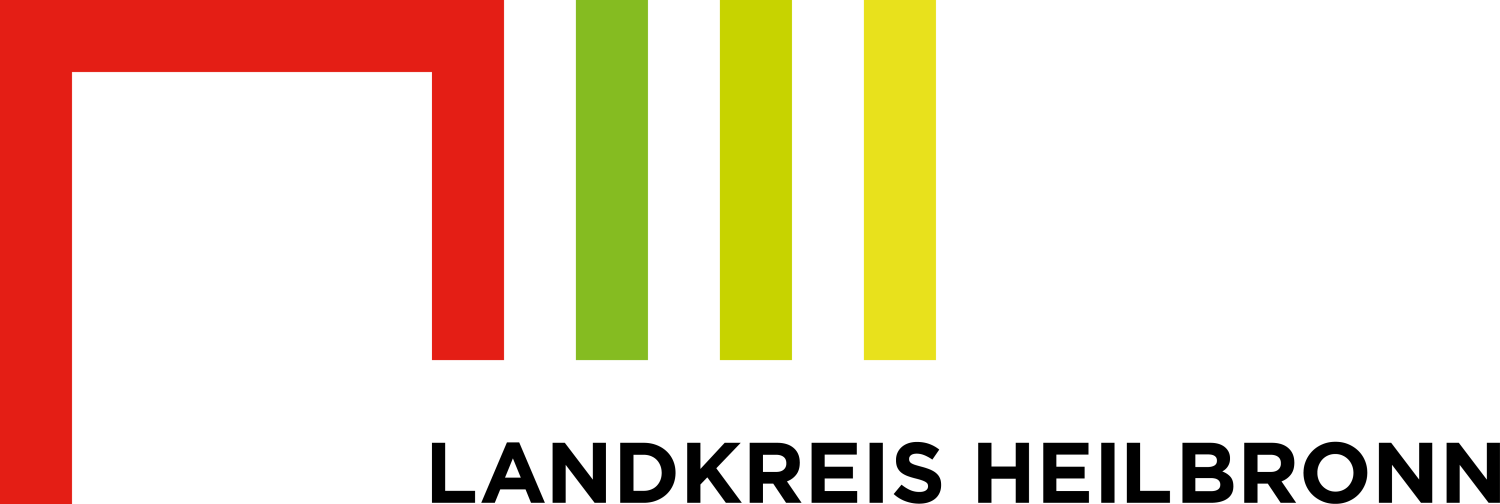 Mit dem Antrag auf Ausnahmegenehmigung erheben wir personenbezogene Daten von Ihnen. Daher möchten wir Sie über folgende Punkte informieren.Für die Verarbeitung Ihrer Daten verantwortlich ist das Landratsamt Heilbronn, StabsstelleInnere Verwaltung, Lerchenstraße 40, 74072 Heilbronn. Den Ansprechpartner für den Datenschutz erreichen Sie unter datenschutz@landratsamt-heilbronn.de, Telefon 07131/994-0.Die von Ihnen erhobenen Daten werden zum Zweck des Vollzugs der Straßenverkehrsordnung verarbeitet.Die Datenverarbeitung erfolgt auf Grundlage von Artikel 6 Absatz 1e Datenschutzgrundverordnung i.V.m. § 46 Absatz 1 Straßenverkehrsordnung. Ihre personenbezogenen Daten werden an die Gemeinde/Stadt, Polizei, interne Stellen das Landratsamtes ggfs. Regierungspräsidium, ggfs. Busunternehmer, ggfs. Verkehrssicherungsfirma und ggfs. andere betroffene Landkreise als Empfänger weitergegeben. Ihre personenbezogenen Daten werden elektronisch gespeichert.Sie sind nicht verpflichtet, die zum oben genannten Zweck erforderlichen personenbezogenen Daten bereitzustellen. Sind Sie damit nicht einverstanden, kann Ihr Antrag auf Ausnahmegenehmigung nicht bearbeitet werden.Sie haben als betroffene Person das Recht, sofern die rechtlichen Voraussetzungen dafür vorliegen, von dem Landratsamt Heilbronn Auskunft über die Verarbeitung personenbezogener Daten (Art. 15 DSGVO), die Berichtigung unrichtiger Daten (Art. 16 DSGVO), die Löschung der Daten (Art. 17 DSGVO) und die Einschränkung der Verarbeitung (Art. 18 DSGVO) zu verlangen, sowie Widerspruch einzulegen (Art. 21 DSGVO). Sofern Sie der Ansicht sind, dass die Verarbeitung Ihrer Daten rechtswidrig erfolgt, können Sie sich mit einer Beschwerde an den Landesbeauftragten für Daten-schutz und die Informationsfreiheit, Baden-Württemberg, Königstr. 10a, 70173 Stuttgart, Postfach 10 29 32, 70025 Stuttgart, Tel. 0711/615541-0, E-Mail: poststelle@lfdi.bwl.de wenden.Mit meiner Unterschrift bestätige ich, dass ich die oben stehenden Informationen zum Datenschutz zur Kenntnis genommen habe.Datum/Unterschrift:      ______________             ___________________________________+